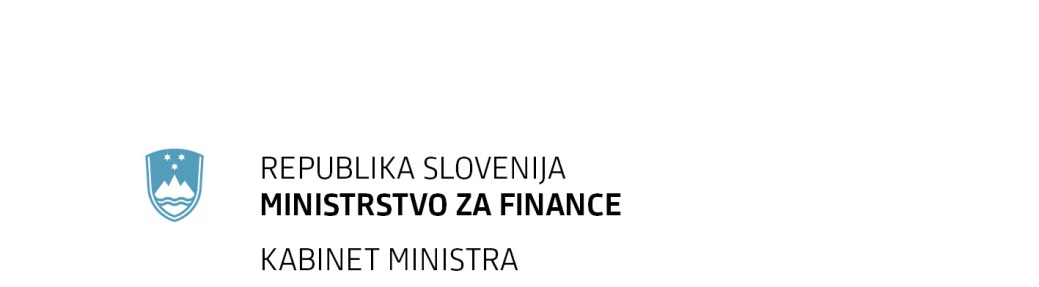 Župančičeva 3, p. p. 644a, 1001 Ljubljana                                                                                                                   T: 01 369 66 00                                                                                                                   F: 01 369 66 09 	E: gp.mf@gov.si 	www.mf.gov.si Priloge:predlog sklepa Vlade Republike Slovenije;predlog zakona;mnenje Službe vlade za zakonodajo;MSP test;korelacijska tabela;izjava o skladnosti predloga zakonskega akta s pravnim redom EU.VLADA REPUBLIKE SLOVENIJENa podlagi drugega odstavka 2. člena Zakona o Vladi Republike Slovenije (Uradni list RS, št. 24/05 – uradno prečiščeno besedilo, 109/08, 38/10 – ZUKN, 8/12, 21/13, 47/13 – ZDU-1G, 65/14 in 55/17) je Vlada Republike Slovenije na svoji … seji dne …. pod točko ... sprejela SKLEPVlada Republike Slovenije je določila besedilo Predloga zakona o spremembah in dopolnitvah Zakona o sistemu jamstva za vloge in ga predloži Državnemu zboru Republike Slovenije v sprejetje po skrajšanem zakonodajnem postopku.						  Mag. Janja Garvas Hočevar                                                           VRŠILKA DOLŽNOSTI GENERALNEGA SEKRETARJAŠtevilka:Ljubljana, ………………….Priloga:predlog zakona Sklep prejmejo:Državni zbor Republike SlovenijeMinistrstvo za financeSlužba vlade za zakonodajoPREDLOGEVA 2021-1611-0002ZAKON O SPREMEMBAH IN DOPOLNITVAH ZAKONA O SISTEMU JAMSTVA ZA VLOGEI. UVODOCENA STANJA IN RAZLOGI ZA SPREJEM PREDLOGA ZAKONADirektiva 2014/49/EU Evropskega parlamenta in Sveta z dne 16. aprila 2014 o sistemih jamstva za vloge (UL L št. 173 z dne 12. junija 2014, str. 149), zadnjič popravljena s Popravkom Direktive 2014/49/EU Evropskega parlamenta in Sveta z dne 16. aprila 2014 o sistemih jamstva za vloge (UL L št. 309 z dne 30. oktobra 2014, str. 37), (v nadaljnjem besedilu: Direktiva 2014/49/EU), je bila v domači pravni red prenesena z Zakonom o sistemu jamstva za vloge (Uradni list RS, št. 27/16; v nadaljnjem besedilu: ZSJV).ZSJV ureja vzpostavitev in delovanje sistema jamstva za vloge pri bankah in hranilnicah na območju Republike Slovenije, pristojnosti in naloge Banke Slovenije pri izvajanju nalog in pooblastil organa za jamstvo vlog ter nadzor nad izpolnjevanjem obveznosti v zvezi s sistemom jamstva za vloge.Na podlagi ZSJV je v Republiki Sloveniji vzpostavljen en sistem jamstva za vloge, katerega članice so vse banke in hranilnice s sedežem v Republiki Sloveniji, pod določenimi pogoji pa tudi banke tretjih držav, ki so v skladu z zakonom, ki ureja bančništvo, pridobile dovoljenje za ustanovitev podružnice v Republiki Sloveniji.Znesek kritja za vloge posameznega vlagatelja pri eni banki je 100.000 evrov, izjemoma je za nekatere vloge (na primer vloge, ki so posledica nakupa oziroma prodaje stanovanjske nepremičnine, izplačila iz naslova socialnega, zdravstvenega ali življenjskega zavarovanja ali izplačila invalidnine) izplačilo jamstva lahko tudi višje od navedenega zneska. Sistem jamstva za vloge upravlja Banka Slovenije. Ta naloga zajema:upravljanje sklada za jamstvo vlog;zbiranje rednih in izrednih prispevkov bank in hranilnic v sklad za jamstvo vlog ter sklepanje dogovorov o drugih oblikah financiranja sklada;vzpostavitev, preverjanje in posodabljanje postopkov za izplačilo kritja zajamčenih vlog;nadziranje članov sistema jamstva za vloge glede izpolnjevanja obveznosti iz članstva.Sredstva za izplačilo jamstva za vloge ob propadu banke ali hranilnice se zagotovijo iz sklada za jamstvo vlog. Ciljna vrednost sredstev sklada znaša 0,8 % vrednosti vseh zajamčenih vlog v Republiki Sloveniji, ki mora biti dosežena najpozneje do 3. julija 2024. Po podatkih Banke Slovenije so banke in hranilnice do zdaj v sklad za jamstvo vlog vplačale 122,4 milijona evrov (stanje na dan 30. 6. 2021), ciljna vrednost pa je približno 180 milijonov evrov. Sredstva tega sklada do zdaj še niso bila uporabljena. Če sredstva sklada ne bi zadoščala za izplačilo jamstva za vloge, dodatna sredstva zagotovijo banke in hranilnice. V okviru postopka preverjanja pravilnosti prenosa Direktive 2014/49/EU je Evropska komisija opozorila na pomanjkljivosti, ki jih je treba odpraviti, in sicer pri prenosu:prvega odstavka 4. člena Direktive 2014/49/EU, ki ureja možnost združitve sistemov jamstva za vloge iz različnih držav članic Evropske unije ali ustanovitve čezmejnih sistemov jamstva za vloge;tretjega odstavka 14. člena Direktive 2014/49/EU, ki določa, da se ob prenosu dela dejavnosti banke v drugo državo članico Evropske unije, zaradi česar se za ta del zanjo uporablja drug sistem jamstva za vloge, prispevki te banke, plačani v 12 mesecih pred prenosom, z izjemo izrednih prispevkov, prenesejo v drug sistem jamstva za vloge sorazmerno višini prenesenih vlog;petega odstavka 16. člena Direktive 2014/49/EU, ki določa omejitve oglaševanja storitev bank v zvezi s članstvom v sistemu jamstva za vloge. S predlogom zakona se odpravijo navedene pomanjkljivosti pri prenosu Direktive 2014/49/EU.S predlogom zakona se dodatno omogoči, da Banka Slovenije, ki poleg sklada za jamstvo vlog upravlja tudi sklad za reševanje bank, ustanovljen z Zakonom o organu in skladu za reševanje bank (Uradni list RS, št. 97/14, 91/15, 44/16 – ZRPPB in 27/17; v nadaljnjem besedilu: ZOSRB), sredstva obeh skladov lahko skupaj aktivno upravlja. Pri tem se zagotavlja ločeno vodenje sredstev za vsakega od navedenih skladov na ravni ločenih knjigovodskih evidenc. ZOSRB takšno upravljanje sredstev sklada za reševanje bank že dopušča, saj v 8. členu določa, da je premoženje sklada za reševanje bank ločeno od drugega premoženja Banke Slovenije in drugega premoženja v upravljanju Banke Slovenije, vendar lahko Banka Slovenije upravlja premoženje tega sklada skupaj z drugim premoženjem Banke Slovenije ali drugim premoženjem v upravljanju Banke Slovenije, če za sredstva in obveznosti sklada za reševanje bank vodi ločeno knjigovodsko evidenco. Kot je razvidno iz Sklepa o naložbeni politiki in stroških upravljanja sklada za jamstvo vlog, ki ga je na podlagi 3. točke drugega odstavka in petega odstavka 27. člena v zvezi s 36. členom ZSJV sprejel Svet Banke Slovenije, Banka Slovenije zaradi učinkovitejšega izvajanja naložbene politike sredstva sklada za jamstvo vlog lahko naloži v skupni sklad v njenem upravljanju, ki sledi strateškim usmeritvam naložbene politike, pri čemer skladu za jamstvo vlog v skupnem skladu pripada delež, sorazmeren višini sredstev sklada za jamstvo vlog. Ne glede na skupno upravljanje sredstev v okviru skupnega sklada predstavlja sklad za jamstvo vlog, vključno s svojim deležem v skupnem skladu, premoženje, ki je ločeno od drugega premoženja v skupnem skladu in drugega premoženja Banke Slovenije ali v upravljanju Banke Slovenije, in Banka Slovenije zagotavlja vodenje ločenih evidenc na ravni sklada za jamstvo vlog.CILJI, NAČELA IN POGLAVITNE REŠITVE PREDLOGA ZAKONA2.1 CiljiCilj predloga zakona je odprava pomanjkljivosti pri prenosu Direktive 2014/49/EU v domači pravni red.2.2 NačelaPri pripravi predloga zakona je bilo upoštevano načelo zagotavljanja jasnosti in preglednosti pravne ureditve. Ureditev jamstva za vloge v Republiki Sloveniji namreč v tem trenutku ni čisto v skladu z zakonodajo EU, čeprav ugotovljene pomanjkljivosti v ničemer ne vplivajo na zaščito vlog vlagateljev pri bankah in hranilnicah, ki so članice sistema jamstva za vloge, vzpostavljenega na podlagi določb ZSJV. Načelo zagotavljanja jasnosti in preglednosti pravne ureditve se uresničuje tudi z določitvijo možnosti skupnega upravljanja sredstev sklada za jamstvo vlog in sklada za reševanje bank, saj je to možnost do zdaj izrecno določal le ZOSRB, Banka Slovenije pa je za učinkovitejše in donosnejše upravljanje sredstev, ki so ji zaupana v upravljanje, že vzpostavila tako upravljanje, da v največji možni meri zagotavlja gospodarno upravljanje sredstev. 2.3 Poglavitne rešitveZ dopolnitvijo 4. člena ZSJV se odpravi pomanjkljivost pri prenosu prvega odstavka 4. člena Direktive 2014/49/EU. Dopolnitev omogoča, da bo kot sistem jamstva za vloge priznan tudi sistem jamstva za vloge, ki bi nastal z združitvijo sedanjega sistema jamstva za vloge z enim ali več sistemi jamstva za vloge, ki so ustanovljeni v drugih državah članicah Evropske unije in izpolnjujejo pogoje iz Direktive 2014/49/EU, ali bi nastal z ustanovitvijo čezmejnega sistema jamstva za vloge, katerega člani bodo tudi banke in hranilnice, ki bi bile sicer obvezni člani nacionalnega sistema jamstva za vloge. Predlog za združitev oziroma ustanovitev čezmejnega sistema jamstva za vloge bo podala Banka Slovenije, ki upravlja nacionalni sistem jamstva za vloge, s tem predlogom pa bo morala predhodno soglašati Vlada Republike Slovenije. Banka Slovenije bo združitev sistemov jamstva za vloge oziroma ustanovitev čezmejnega sistema jamstva za vloge predlagala le v primeru, če bo ocenila, da je nadzor nad poslovanjem bank v drugih državah članicah Evropske unije, ki bodo vključene v združeni oziroma čezmejni sistem jamstva za vloge vsaj enakovreden bančnemu nadzoru, ki se izvaja v Republiki Sloveniji. S spremembo 12. člena ZSJV se odpravi pomanjkljivost pri prenosu petega odstavka 16. člena Direktive 2014/49/EU. Omejitve pri oglaševanju storitev banke, zlasti tistih, ki so povezane z jamstvom za vloge, se bodo nanašale na vse banke in hranilnice v Republiki Sloveniji, ki so članice sistema jamstva za vloge, ustanovljenega na podlagi ZSJV, in ne le na oglaševanje storitev podružnice banke v tretji državi.Z dopolnitvijo 52. člena ZSJV se odpravi pomanjkljivost pri prenosu tretjega odstavka 14. člena Direktive 2014/49/EU. Navedeni člen ZSJV zdaj ureja le prenos prispevkov banke, vplačanih v sklad za jamstvo vlog, v primeru, ko se banka preoblikuje tako, da preneha biti članica sistema jamstva za vloge in se vključi v sistem jamstva za vloge druge države članice Evropske unije. Z dopolnitvijo tega člena se uredi prenos teh prispevkov takrat, ko banka v druge države članice Evropske unije prenese opravljanje dela njenih storitev. V tem primeru se v drug sistem jamstva za vloge prenese le sorazmerni del vplačanih prispevkov v sklad za jamstvo vlog, glede na višino prenesenih zajamčenih vlog.S spremembo 26. in 27. člena ZSJV se nedvoumno določi, da lahko Banka Slovenije upravlja premoženje sklada za jamstvo vlog tudi skupaj z drugim premoženjem Banke Slovenije ali drugim premoženjem v upravljanju Banke Slovenije, pri čemer mora za sredstva in obveznosti sklada za jamstvo vlog voditi ločeno knjigovodsko evidenco. Ta rešitev je povzeta po ureditvi upravljanja sredstev sklada za reševanje bank, ustanovljenega na podlagi ZOSRB.OCENA FINANČNIH POSLEDIC PREDLOGA ZAKONA ZA DRŽAVNI PRORAČUN IN DRUGA JAVNA FINANČNA SREDSTVAPredlog zakona nima finančnih posledic za državni proračun in druga javna finančna sredstva.NAVEDBA, DA SO SREDSTVA ZA IZVAJANJE ZAKONA V DRŽAVNEM PRORAČUNU ZAGOTOVLJENA, ČE PREDLOG ZAKONA PREDVIDEVA PORABO PRORAČUNSKIH SREDSTEV V OBDOBJU, ZA KATEREGA JE BIL DRŽAVNI PRORAČUN ŽE SPREJETPredlog zakona ne predvideva porabe proračunskih sredstev v obdobju, za katero je bil proračun že sprejet.PRIKAZ UREDITVE V DRUGIH PRAVNIH SISTEMIH IN PRILAGOJENOSTI PREDLAGANE UREDITVE PRAVU EVROPSKE UNIJEZakon je prilagojen pravu Evropske unije, saj odpravlja ugotovljene pomanjkljivosti pri prenosu Direktive 2014/49/EU v domači pravni red. Republika AvstrijaRepublika Avstrija ima sistem jamstva za vloge urejen z Zakonom o zaščiti vlog in odškodninah za vlagatelje pri kreditnih institucijah (»Bundesgesetz über die Einlagensicherung und Anlegerentschädigung bei Kreditinstituten«), s katerim je bil v domači pravni red prenesena Direktiva 2014/49/EU. V Avstriji sta trenutno v veljavi dva sistema jamstva za vloge: Einlagensicherung AUSTRIA Ges.m.b.H. in Sparkassen-Haftungs GmbH. Einlagensicherung AVSTRIJA Ges.m.b.H (DGS AUSTRIA) je sistem zajamčenih vlog za vse avstrijske kreditne institucije. Izjema so le člani institucionalnega jamstvenega sistema banke ERSTE in hranilnice. Depoziti vlagateljev te banke in hranilnic so zavarovani v okviru družbe Sparkassen -Haftungs GmbH.Vsaka avstrijska kreditna institucija, ki od strank sprejema depozite, se mora včlaniti v eno od navedenih zaščitnih shem, sicer ji licenca za sprejemanje depozitov poteče. Zvezna republika NemčijaV Zvezni republiki Nemčiji kreditne institucije zagotavljajo zaščito vlog glede na bančno kategorijo (zasebna banka, banka v javnem sektorju, hranilnica ali kreditna zadruga) z zakonskimi in prostovoljnimi jamstvenimi shemami, ki jih vzpostavijo bančna združenja. Zakonsko zaščito vlagateljev sicer ureja Zakon o zajamčenih vlogah (»Einlagensicherungsgesetz« ali »EinSiG«), ki je v nemško zakonodajo prenesel Direktivo 2014/49/EU. V skladu z zakonom se morajo vse kreditne institucije, ki sprejemajo depozite, vključiti v zakonsko določeno shemo za jamstvo vlog.Za zasebne in javne kreditne institucije obstajajo ločene jamstvene sheme, in sicer jamstvene sheme Združenja nemških bank (»EdB«) in jamstvene sheme nemških javnih bank (»EdÖ«). Obstajajo tudi institucionalne jamstvene sheme, s katerimi upravljata Združenje nemških hranilnic (»DSGV«) in Nacionalno združenje nemških zadružnih bank (»BVR«), ki pa so osredotočene predvsem na zaščito samih kreditnih institucij.Vse navedene jamstvene sheme so v okviru zakona (EinSiG) priznane kot obvezne jamstvene sheme za zaščito vlog. Sistem obveznega jamstva za vloge pa dopolnjuje še sistem prostovoljnega zavarovanja vlog, ki sta ga ustanovila Zvezno združenje nemških bank (»BdB«) in Združenje nemških bank javnega sektorja (»VÖB«), ki upravljata s prostovoljnim skladom za jamstvo vlog. Zaščitene so tiste vloge, ki jih obvezni sistemi jamstva za vloge ne krijejo. Tako prostovoljni sklad za jamstvo vlog , s katerim upravlja BdB, ščiti vse vloge zasebnikov, zasebnih partnerstev in fundacij. Od 1. januarja 2020 je mejni znesek kritja določen v višini 15 % kapitala banke članice. Prostovoljni sklad zajamčenih vlog, s katerim upravlja VÖB, ščiti nebančne vloge v višini, ki presega zakonsko zagotovljeno jamstvo (100.000 EUR).Republika IrskaRepublika Irska je Direktivo 2014/49/EU v svoj pravni red prenesla z »European Union (Deposit Guarantees Schemes) Regulations 2015«. Sistem jamstva za vloge pri bankah je na Irskem urejen v okviru enotnega nacionalnega sistema jamstva za vloge (Deposit Guarantee Scheme), s katerim upravlja irska centralna banka.PRESOJA POSLEDIC, KI JIH BO IMEL SPREJEM ZAKONA6.1 Presoja administrativnih posledica) v postopkih oziroma poslovanju javne uprave ali pravosodnih organov:ni administrativnih posledic.b) pri obveznostih strank do javne uprave ali pravosodnih organov:ni administrativnih posledic.6.2 Presoja posledic za okolje, vključno s prostorskimi in varstvenimi vidikiSprejetje zakona ne bo imelo posledic za okolje.6.3 Presoja posledic za gospodarstvoZ izboljšanjem pravne ureditve področja jamstva za vloge se krepi zaščita in pravna varnost vlagateljev ter s tem tudi njihovo zaupanje v bančni sistem. Zaupanje (zlasti nepoučenih) vlagateljev v bančni sistem pa je zelo pomembno za ohranjanje finančne stabilnosti v nacionalnem gospodarstvu. Sistem jamstva za vloge pozitivno vpliva tudi na varčevanje in s tem na potencial bank za dajanje posojil, med drugim tudi gospodarstvu. Stabilnost kreditiranja gospodarstva pa je še posebej pomembna v obdobju ekonomskih in drugih, na primer zdravstvenih kriz.6.4 Presoja posledic za socialno področjeSprejetje zakona ne bo imelo posledic za socialno področje.6.5 Presoja posledic za dokumente razvojnega načrtovanjaSprejetje zakona ne bo imelo posledic za dokumente razvojnega načrtovanja.6.6 Presoja posledic za druga področjaSprejetje zakona ne bo imelo posledic za druga področja.6.7 Izvajanje sprejetega predpisaSprejeti zakon bo objavljen na spletni strani Ministrstva za finance.Zakon bo izvajala in nadzirala Banka Slovenije, ki upravlja nacionalni sistem jamstva za vloge.6.8 Druge pomembne okoliščine v zvezi z vprašanji, ki jih ureja predlog zakonaV zvezi z vprašanji, ki jih ureja predlog zakona, ni drugih pomembnih okoliščin.PRIKAZ SODELOVANJA JAVNOSTI PRI PRIPRAVI PREDLOGA ZAKONAPredlog zakona je bil 24. 2. 2021 objavljen na spletnem portalu E-demokracija, s čemer je bilo zainteresirani javnosti omogočeno, da v roku 30 dni lahko poda pripombe. Prejete pripombe, ki sta jih podali Banka Slovenije in Agencija za zavarovalni nazor, so v gradivu v največji možni meri upoštevane.PODATEK O ZUNANJEM STROKOVNJAKU OZIROMA PRAVNI OSEBI, KI JE SODELOVALA PRI PRIPRAVI PREDLOGA ZAKONA (OSEBNO IME IN NAZIV FIZIČNE OSEBE ALI FIRMA IN NASLOV PRAVNE OSEBE)Pri pripravi predloga zakona zunanji strokovnjak oziroma pravna oseba nista sodelovala.ZNESEK PLAČILA, KI GA JE OSEBA IZ PREJŠNJE ALINEJE V TA NAMEN PREJELAPri pripravi predloga zakona zunanji strokovnjak oziroma pravna oseba nista sodelovala.NAVEDBA, KATERI PREDSTAVNIKI PREDLAGATELJA BODO SODELOVALI PRI DELU DRŽAVNEGA ZBORA IN DELOVNIH TELES mag. Andrej Šircelj, ministermag. Kristina Šteblaj, državna sekretarkadr. Katja Lautar, državna sekretarkamag. Maja Hostnik Kališek, državna sekretarkamag. Marjan Divjak, generalni direktor Direktorata za zakladništvoUrška Cvelbar, generalna direktorica Direktorata za finančni sistemMiha Pogačar, vodja Sektorja za bančništvomag. Robert Petek, sekretarII. BESEDILO ČLENOVčlenV Zakonu o sistemu jamstva za vloge (Uradni list RS, št. 27/16) se v 2. členu besedilo »Direktiva 2014/49/EU Evropskega parlamenta in Sveta z dne 16. aprila 2014 o sistemih jamstva za vloge (UL L št. 173 z dne 12. junija 2014, str. 149, v nadaljnjem besedilu: Direktiva 2014/49/EU)« nadomesti z besedilom »Direktiva 2014/49/EU Evropskega parlamenta in Sveta z dne 16. aprila 2014 o sistemih jamstva za vloge (UL L št. 173 z dne 12. junija 2014, str. 149), zadnjič popravljena s Popravkom (UL L št. 309 z dne 30. oktobra 2014, str. 37), (v nadaljnjem besedilu: Direktiva 2014/49/EU)«.členV 3. členu se v prvem odstavku 5. točka spremeni tako, da se glasi:»5. »organ za reševanje« je organ države članice, ki je pooblaščen in odgovoren za uporabo instrumentov za reševanje in izvajanje pooblastil za reševanje tako kot je določeno v Direktivi 2014/59/EU Evropskega parlamenta in Sveta z dne 15. maja 2014 o vzpostavitvi okvira za sanacijo ter reševanje kreditnih institucij in investicijskih podjetij ter o spremembi Šeste direktive Sveta 82/891/EGS ter direktiv 2001/24/ES, 2002/47/ES, 2004/25/ES, 2005/56/ES, 2007/36/ES, 2011/35/EU, 2012/30/EU in 2013/36/EU in uredb (EU) št. 1093/2010 ter (EU) št. 648/2012 Evropskega parlamenta in Sveta (UL L št. 173 z dne 12. junija 2014, str. 190), zadnjič spremenjeni z Direktivo 2019/2162/EU Evropskega parlamenta in Sveta z dne 27. novembra 2019 o izdajanju kritih obveznic in javnem nadzoru kritih obveznic ter o spremembi direktiv 2009/65/ES in 2014/59/EU (UL L št. 328 z dne 18. decembra 2019, str. 29), zadnjič popravljeni s Popravkom (UL L št. 283 z dne z dne 31. avgusta 2020, str. 2), (v nadaljnjem besedilu: Direktiva 2014/59/EU) in Uredbi (EU) št. 806/2014 Evropskega parlamenta in Sveta z dne 15. julija 2014 o določitvi enotnih pravil in enotnega postopka za reševanje kreditnih institucij in določenih investicijskih podjetij v okviru enotnega mehanizma za reševanje in enotnega sklada za reševanje ter spremembi Uredbe (EU) št. 1093/2010 (UL L št. 225 z dne 30. julija 2014, str.1), zadnjič popravljeni s Popravkom (UL L št. 154 z dne 12. junija 2019, str. 48), vključno z enotnim odborom za reševanje, kadar izvaja pristojnosti in naloge organa za reševanje, ter v Republiki Sloveniji pomeni Banko Slovenije, kadar izvaja pristojnosti in naloge v zvezi z reševanjem na podlagi predpisov, ki v pravni red Republike Slovenije prenašajo Direktivo 2014/59/EU;«. V 6. točki se besedilo »storitve in sisteme« nadomesti z besedilom »storitve, storitve izdajanja elektronskega denarja in plačilne sisteme«.V drugem odstavku se besedilo »Uredbi (EU) št. 575/2013 Evropskega parlamenta in Sveta z dne 26. junija 2013 o bonitetnih zahtevah za kreditne institucije in investicijska podjetja ter o spremembi Uredbe (EU) št. 648/2012 (UL L št. 176 z dne 27. junija 2013, str. 1, v  nadaljnjem besedilu: Uredba (EU) št. 575/2013)« nadomesti z besedilom »Uredbi (EU) št. 575/2013 Evropskega parlamenta in Sveta z dne 26. junija 2013 o bonitetnih zahtevah za kreditne institucije in investicijska podjetja ter o spremembi Uredbe (EU) št. 648/2012 (UL L št. 176 z dne 27. junija 2013, str. 1), zadnjič spremenjeni z Izvedbeno uredbo Komisije (EU) 2021/1043 z dne 24. junija 2021 o podaljšanju prehodnih določb iz Uredbe (EU) št. 575/2013 Evropskega parlamenta in Sveta v zvezi s kapitalskimi zahtevami za izpostavljenosti do centralnih nasprotnih strank (UL L št. 225 z dne 25. junija 2021, str. 52), zadnjič popravljeni s Popravkom Uredbe (EU) 2017/2401 Evropskega parlamenta in Sveta z dne 12. decembra 2017 o spremembi Uredbe (EU) št. 575/2013 o bonitetnih zahtevah za kreditne institucije in investicijska podjetja (UL L št. 406 z dne 3. decembra 2020, str. 67), (v nadaljnjem besedilu: Uredba (EU) št. 575/2013)«.členV 4. členu se za drugim odstavkom dodata nov tretji in četrti odstavek, ki se glasita:»(3) Ne glede na prvi odstavek tega člena je sistem jamstva za vloge po tem zakonu tudi sistem jamstva za vloge, ki nastane z združitvijo sistema jamstva za vloge iz prvega odstavka tega člena s sistemi jamstva za vloge, ki so ustanovljeni v drugih državah članicah in izpolnjujejo pogoje iz Direktive 2014/49/EU, ali z ustanovitvijo čezmejnega sistema jamstva za vloge.(4) Določbe tega zakona, ki se nanašajo na aktivnosti Banke Slovenije kot upravljavca sistema jamstva za vloge v Republiki Sloveniji, se smiselno uporabljajo tudi za združene ali čezmejne sisteme jamstva za vloge, če se ti ustanovijo v skladu s prejšnjim odstavkom in drugim odstavkom 21. člena tega zakona.«.člen12. člen se spremeni tako, da se glasi:»12. člen(posebni pogoji oglaševanja)(1) Pri oglaševanju svojih storitev lahko banka vključi le tiste informacije iz prvega odstavka prejšnjega člena v zvezi s članstvom v sistemu jamstva za vloge, ki so omejene na poimenovanje sistema jamstva za vloge, ki jamči za posamezen produkt, ter na tiste dodatne informacije, ki se zahtevajo v skladu s tem zakonom in podzakonskim predpisom Banke Slovenije iz prvega odstavka prejšnjega člena.(2) Dodatne informacije iz prejšnjega odstavka lahko vsebujejo dejanski opis delovanja sistema jamstva za vloge, ne smejo pa vsebovati sklicevanja na morebitno neomejeno kritje vlog.«.členV 21. členu se v drugem odstavku na koncu 5. točke pika nadomesti s podpičjem.Za 5. točko se doda nova 6. točka, ki se glasi:»6. izvedbo postopkov za združitev sistema jamstva za vloge iz prvega odstavka 4. člena tega zakona s sistemi jamstva za vloge, ki so ustanovljeni v drugih državah članicah, in izvedbo postopkov za ustanovitev čezmejnega sistema jamstva za vloge, pri čemer pred izvedbo postopkov Banka Slovenije pridobi soglasje Vlade Republike Slovenije.«.členV 26. členu se prvi odstavek spremeni tako, da se glasi:»(1) Banka Slovenije v okviru upravljanja sistema jamstva za vloge vzpostavi sklad za jamstvo vlog (v nadaljnjem besedilu: sklad). Premoženje sklada je ločeno od drugega premoženja Banke Slovenije in od drugega premoženja v upravljanju Banke Slovenije.«. členV 27. členu se na koncu četrtega odstavka doda nov stavek, ki se glasi: »Če Banka Slovenije upravlja premoženje sklada skupaj z drugim premoženjem Banke Slovenije ali drugim premoženjem v upravljanju Banke Slovenije, za sredstva in obveznosti sklada vodi ločeno knjigovodsko evidenco.«.členV 52. členu se v tretjem odstavku na koncu prvega stavka doda besedilo »v Republiki Sloveniji«. Za tretjim odstavkom se doda nov četrti odstavek, ki se glasi:»(4) Če se banka preoblikuje tako, da opravljanje dela storitev prenese v drugo državo članico, in se tako vključi v sistem jamstva za vloge druge države članice, se prispevki te banke, ki so bili plačani v sistem jamstva za vloge v 12 mesecih pred prenosom storitev, razen izrednih prispevkov, prenesejo v sistem jamstva za vloge, v katerega se vključi, v sorazmerni višini glede na višino prenesenih zajamčenih vlog.«.Dosedanja četrti in peti odstavek postaneta peti in šesti odstavek.členV 56. členu se v prvem odstavku v 12. točki beseda »peti« nadomesti z besedo »šesti«.KONČNA DOLOČBAčlen(začetek veljavnosti)Ta zakon začne veljati petnajsti dan po objavi v Uradnem listu Republike Slovenije.III. OBRAZLOŽITEV ČLENOVK 1. členuDopolnitev 2. člena Zakona o sistemu jamstva za vloge (Uradni list RS, št. 27/16; v nadaljnjem besedilu: ZSJV) je redakcijske narave. Direktiva 2014/49/EU Evropskega parlamenta in Sveta z dne 16. aprila 2014 o sistemih jamstva za vloge (UL L št. 173 z dne 12. junija 2014, str. 149; v nadaljnjem besedilu: Direktiva 2014/49/EU) se je namreč po uveljavitvi ZSJV spremenila, pri čemer je navedba tega predpisa EU dopolnjena z zadnjim popravkom.K 2. členuDopolnitev 3. člena ZSJV je redakcijske narave. Po uveljavitvi ZSJV so se predpisi EU, ki so navedeni v tem členu, spremenili, zato se navedbe teh predpisov dopolnijo z zadnjo spremembo oziroma zadnjim popravkom. Prav tako se je medtem spremenil naziv predpisa, ki opredeljuje pojem »plačilni račun«, kar se ustrezno upošteva s spremembo 6. točke prvega odstavka 3. člena ZSJV.K 3. členuZ dopolnitvijo 4. člena ZSJV se odpravijo pomanjkljivosti pri prenosu prvega odstavka 4. člena Direktive 2014/49/EU. V skladu s predlagano dopolnitvijo se bo lahko nacionalni sistem jamstva za vloge združil z enim ali več drugimi nacionalnimi sistemi jamstva za vloge držav članic Evropske unije ali pa bo prišlo do ustanovitve čezmejnega sistema jamstva za vloge, katerega člani bodo banke in hranilnice iz prvega odstavka 6. člena ZSJV. Predlog za združitev oziroma ustanovitev čezmejnega sistema jamstva za vloge bo podala Banka Slovenije, ki upravlja nacionalni sistem jamstva za vloge, s tem predlogom pa bo morala predhodno soglašati Vlada Republike Slovenije, kot to določa nova 6. točka drugega odstavka 21. člena ZSJV. Banka Slovenije bo združitev sistemov jamstva za vloge oziroma ustanovitev čezmejnega sistema jamstva za vloge predlagala le v primeru, če bo ocenila, da je nadzor nad poslovanjem bank v drugih državah članicah Evropske unije, ki bodo vključene v združeni oziroma čezmejni sistem jamstva za vloge vsaj enakovreden bančnemu nadzoru, ki se izvaja v Republiki Sloveniji.Zaradi posebnosti nacionalne ureditve jamstva za vloge, po kateri se na območju Republike Slovenije ustanovi le en (obvezni) sistem jamstva za vloge, ki ga upravlja Banka Slovenije, bo ob morebitni združitvi oziroma ustanovitvi čezmejnega sistema jamstva za vloge potrebna smiselna uporaba določb ZSJV, saj bo Banka Slovenije še naprej izvajala naloge na tem področju v razmerju do bank in hranilnic s sedežem v Republiki Sloveniji in bank tretjih držav, ki so v skladu z zakonom, ki ureja bančništvo, pridobile dovoljenje za ustanovitev podružnice EU v Republiki Sloveniji, kadar bo podružnica EU vključena v sistem jamstva za vloge po ZSJV.   K 4. členuS spremembo 12. člena ZSJV se odpravijo pomanjkljivosti pri prenosu petega odstavka 16. člena Direktive 2014/49/EU. Omejitve glede oglaševanja storitev banke se namreč nanašajo na vse banke in hranilnice in ne le na storitve podružnice banke v tretji državi. Pri oglaševanju svojih storitev bo lahko banka v zvezi z jamstvom za vloge vključila le informacijo o tem, v kateri sistem jamstva za vloge je vključena, in o višini jamstva za vloge, ki na podlagi prvega odstavka 10. člena ZSJV znaša do 100.000 evrov.K 5. členuZ dopolnitvijo drugega odstavka 21. člena ZSJV se v skladu z dopolnitvijo 4. člena ZSJV med naloge, ki zajemajo upravljanje sistema jamstva za vloge, doda izvedba postopkov za združitev sistema jamstva za vloge s sistemi jamstva za vloge, ki so ustanovljeni v drugih državah članicah, in izvedbo postopkov za ustanovitev čezmejnega sistema jamstva za vloge.Pred izvedbo navedenih postopkov bo morala Banka Slovenije pridobiti soglasje Vlade Republike Slovenije. Glede na posebnost nacionalne pravne ureditve tega področja, kjer je predpisan le en (obvezni) sistem jamstva za vloge (Direktiva 2014/49/EU dopušča, da je na območju držav članic ustanovljenih več sistemov jamstva za vloge z različnim lastniškim statusom), bo v prvi vrsti Banka Slovenije presodila potrebnost in tveganost sprememb, ki jih prinaša ustanovitev takšnih sistemov jamstva za vloge. Do ustanovitve združenih ali čezmejnih sistemov jamstva za vloge bo prišlo s podpisom ustrezne pogodbe, pri čemer bo morala Banka Slovenije pred podpisom takšne pogodbe pridobiti soglasje Vlade Republike Slovenije. K 6. in 7. členuS spremembo in dopolnitvijo 26 in 27. člena ZSJV se Banki Slovenije omogoči, da lahko upravlja premoženje sklada za jamstvo vlog tudi skupaj z drugim premoženjem Banke Slovenije ali drugim premoženjem v upravljanju Banke Slovenije, pri čemer mora za sredstva in obveznosti sklada za jamstvo vlog voditi ločeno knjigovodsko evidenco. Ta rešitev je že uveljavljena za upravljanje sredstev sklada za reševanje bank, ustanovljenega na podlagi Zakona o organu in skladu za reševanje bank (Uradni list RS, št. 97/14, 91/15, 44/16 – ZRPPB in 27/17). S tem se zagotovi učinkovitejše izvajanje naložbene politike Banke Slovenije, ki bo lahko sredstva sklada za jamstvo vlog naložila v skupni sklad, pri čemer bo skladu za jamstvo vlog v skupnem skladu pripadal delež, sorazmeren višini sredstev sklada za jamstvo vlog.K 8. členuZ dopolnitvijo 52. člena ZSJV se odpravi pomanjkljivost pri prenosu tretjega odstavka 14. člena Direktive 2014/49/EU. Pomanjkljivost sedanje pravne ureditve glede prenosa vplačanih prispevkov med sistemi jamstva za vloge je bila v tem, da ni bil urejen prenos v primeru, če se banka preoblikuje tako, da opravljanje dela storitev prenese v drugo državo članico, in se tako vključi v sistem jamstva za vloge druge države članice. S predlagano dopolnitvijo se določi, da se v tem primeru prispevki te banke, ki so bili plačani v sistem jamstva za vloge v 12 mesecih pred prenosom storitev, razen izrednih prispevkov, prenesejo v sistem jamstva za vloge, v katerega se vključi, v sorazmerni višini glede na višino prenesenih zajamčenih vlog. K 9. členuSprememba 12. točke prvega odstavka 56. člena ZSJV je potrebna zaradi dopolnitve 52. člena ZSJV.K 10. členuČlen določa rok za uveljavitev tega zakona.IV. BESEDILO ČLENOV, KI SE SPREMINJAJO2. člen(prenos aktov Evropske unije)S tem zakonom se v slovenski pravni red prenaša Direktiva 2014/49/EU Evropskega parlamenta in Sveta z dne 16. aprila 2014 o sistemih jamstva za vloge (UL L št. 173 z dne 12. junija 2014, str. 149, v nadaljnjem besedilu: Direktiva 2014/49/EU).3. člen(pojmi)(1) Pojmi, uporabljeni v tem zakonu, imajo naslednji pomen:1.    »banka« je banka ali hranilnica, kot je opredeljena v zakonu, ki ureja bančništvo;2.    »EU podružnica« je podružnica, ki jo v skladu z zakonom, ki ureja bančništvo, v Republiki Sloveniji ustanovi banka tretje države;3.     »kolektivni naložbeni podjem« je investicijski sklad, kot je opredeljen v zakonu, ki ureja investicijske sklade in družbe za upravljanje;4.     »organ za jamstvo vlog« je subjekt javnega ali zasebnega prava, ki je v državi članici ali tretji državi pooblaščen in odgovoren za upravljanje sistema jamstva za vloge, ki je vzpostavljen v tej državi, ter za nadzor nad tem sistemom v skladu z nacionalno zakonodajo te države;5.     »organ za reševanje« je organ države članice, ki je pooblaščen in odgovoren za uporabo instrumentov za reševanje in izvajanje pooblastil za reševanje tako kot je določeno v Direktivi 2014/59/EU Evropskega parlamenta in Sveta z dne 15. maja 2014 o vzpostavitvi okvira za sanacijo ter reševanje kreditnih institucij in investicijskih podjetij ter o spremembi Šeste direktive Sveta 82/891/EGS ter direktiv 2001/24/ES, 2002/47/ES, 2004/25/ES, 2005/56/ES, 2007/36/ES, 2011/35/EU, 2012/30/EU in 2013/36/EU in uredb (EU) št. 1093/2010 ter (EU) št. 648/2012 Evropskega parlamenta in Sveta (UL L št. 173 z dne 12. junija 2014, str. 190, v nadaljnjem besedilu: Direktiva 2014/59/EU) in Uredbi (EU) št. 806/2014 Evropskega parlamenta in Sveta z dne 15. julija 2014 o določitvi enotnih pravil in enotnega postopka za reševanje kreditnih institucij in določenih investicijskih podjetij v okviru enotnega mehanizma za reševanje in enotnega sklada za reševanje ter o spremembi Uredbe (EU) št. 1093/2010 (UL L št. 225 z dne 30. julija 2014, str. 1), vključno z enotnim odborom za reševanje, kadar izvaja pristojnosti in naloge organa za reševanje, ter v Republiki Sloveniji pomeni Banko Slovenije, kadar izvaja pristojnosti in naloge v zvezi z reševanjem na podlagi predpisov, ki v pravni red Republike Slovenije prenašajo Direktivo 2014/59/EU;6.     »plačilni račun« je račun, kot je opredeljen v zakonu, ki ureja plačilne storitve in sisteme;7.     »pokojninska družba« je družba, kot je opredeljena v zakonu, ki ureja pokojninsko in invalidsko zavarovanje;8.     »pokojninski sklad« je sklad, kot je opredeljen v zakonu, ki ureja pokojninsko in invalidsko zavarovanje;9.     »pozavarovalnica« je pozavarovalnica, kot je opredeljena v zakonu, ki ureja zavarovalništvo;10.   »prisilno prenehanje« so ukrepi in postopki, ki jih v skladu s predpisi, ki urejajo prisilno prenehanje bank, izvede Banka Slovenije;11.   »reševanje« je uporaba instrumentov in pooblastil za reševanje, ki jih v skladu s predpisi, ki v pravni red Republike Slovenije prenašajo Direktivo 2014/59/EU, v zvezi z banko izvede Banka Slovenije;12.   »sistem jamstva za vloge« je sistem, ki ga država članica na svojem ozemlju ustanovi ali uradno priznava kot sistem za zagotavljanje jamstva zajamčenih vlog v skladu z Direktivo 2014/49/EU;13.   »skrbniški račun« je račun, ki ga odpre določena pooblaščena oseba za račun ene ali več oseb kot dejanskih upravičencev, pri čemer se sredstva na tem računu v skladu z zakonom obravnavajo ločeno od drugih sredstev pooblaščene osebe;14.   »skupni račun« je račun, ki je odprt v imenu vsaj dveh oseb in na katerem s sredstvi lahko samostojno ali skupaj razpolagata vsaj dve osebi kot dejanska upravičenca;15.   »tretja država« je država, ki ni država članica Evropske unije;16.   »vlagatelj« je imetnik ali imetnica vloge, v primeru skupnega računa pa vsak od imetnikov vloge;17.   »zavarovalnica« je zavarovalnica, kot je opredeljena v zakonu, ki ureja zavarovalništvo;18.   »zavarovalni holding« je zavarovalni holding, kot je opredeljen v zakonu, ki ureja zavarovalništvo.(2) Drugi pojmi, uporabljeni v tem zakonu, imajo enak pomen kot v zakonu, ki ureja bančništvo, ali v Uredbi (EU) št. 575/2013 Evropskega parlamenta in Sveta z dne 26. junija 2013 o bonitetnih zahtevah za kreditne institucije in investicijska podjetja ter o spremembi Uredbe (EU) št. 648/2012 (UL L št. 176 z dne 27. junija 2013, str. 1, v nadaljnjem besedilu: Uredba (EU) št. 575/2013), razen če je v tem zakonu določeno drugače.4. člen(sistem jamstva za vloge)(1) Sistem jamstva za vloge je sistem, ki ga v skladu s tem zakonom vzpostavi in upravlja Banka Slovenije in ki zagotavlja jamstvo za vloge vlagatelja v primeru nerazpoložljivosti vlog pri banki z izplačilom kritja zajamčenih vlog vlagateljem ali z drugimi ukrepi, s katerimi se ohranja dostop vlagateljev do zajamčenih vlog v primeru reševanja ali prisilnega prenehanja banke.(2) Sistem jamstva za vloge vključuje:1.      vzpostavitev in upravljanje sklada za jamstvo vlog pri Banki Slovenije;2.      postopke za izplačilo kritja zajamčenih vlog vlagateljem z uporabo sredstev sklada za jamstvo vlog;3.      postopke pri financiranju ukrepov reševanja ali prisilnega prenehanja, ki se izvedejo v skladu s predpisi o reševanju in prisilnem prenehanju bank ter zagotavljajo vlagateljem ohranitev dostopa do zajamčenih vlog.12. člen(posebni pogoji oglaševanja)(1) Pri oglaševanju storitev podružnice banke v tretji državi lahko banka vključi le tiste informacije iz prvega odstavka prejšnjega člena v zvezi s članstvom podružnice v sistemu jamstva za vloge v tretji državi, ki so omejene na poimenovanje sistema jamstva za vloge, ki jamči za posamezen produkt, ter na tiste dodatne informacije, ki se zahtevajo v skladu s predpisi, ki veljajo v tretji državi.(2) Dodatne informacije iz prejšnjega odstavka lahko vsebujejo dejanski opis delovanja sistema jamstva za vloge, ne smejo pa vsebovati sklicevanja na morebitno neomejeno kritje, ki se zagotavlja v sistemu jamstva za vloge iz tretje države.21. člen(upravljanje sistema jamstva za vloge)(1) Banka Slovenije upravlja sistem jamstva za vloge v skladu s tem zakonom.(2) Upravljanje sistema jamstva za vloge vključuje:1.      vzpostavitev in upravljanje sklada za jamstvo vlog, vključno z izvajanjem pooblastil za določanje ciljne ravni sklada za jamstvo vlog ter letnega nadomestila za upravljanje sistema jamstva za vloge;2.      izvajanje pooblastil za zbiranje rednih in izrednih prispevkov bank v sklad za jamstvo vlog ter za sklepanje dogovorov o drugih oblikah financiranja sklada za jamstvo vlog;3.      vzpostavitev, preverjanje in posodabljanje postopkov in ureditev za izplačilo kritja zajamčenih vlog, vključno s stresnim testiranjem;4.      aktivnosti za udeležbo sredstev sklada za jamstvo vlog pri financiranju ukrepov reševanja ali prisilnega prenehanja, ki se izvedejo v skladu s predpisi o reševanju in prisilnem prenehanju bank ter zagotavljajo vlagateljem ohranitev dostopa do zajamčenih vlog;5.      nadzor nad člani sistema jamstva za vloge glede izpolnjevanja obveznosti iz naslova članstva v sistemu jamstva za vloge.(3) Banka Slovenije na svoji spletni strani objavi vse pomembne informacije v zvezi s sistemom jamstva za vloge, ki velja v Republiki Sloveniji, zlasti informacije o postopku in pogojih za uveljavljanje jamstva za vloge.(4) Banka Slovenije enkrat letno izdela poročilo o dejavnostih upravljanja sistema jamstva za vloge in ga objavi na svoji spletni strani.26. člen(sklad za jamstvo vlog)(1) Banka Slovenije v okviru upravljanja sistema jamstva za vloge vzpostavi sklad za jamstvo vlog (v nadaljnjem besedilu: sklad), ki ga upravlja ločeno od drugega premoženja Banke Slovenije in od drugega premoženja v upravljanju Banke Slovenije.(2) Premoženje sklada predstavljajo sredstva iz prvega odstavka 30. člena tega zakona ter druga sredstva, kadar ta ali drug zakon določa, da se določena sredstva štejejo kot premoženje sklada.(3) Sklad nima pravne osebnosti, vendar je premoženje, ki predstavlja sklad, lahko samostojni nosilec pravic in obveznosti ter nastopa kot stranka v sodnem postopku.(4) Sklad odgovarja za svoje obveznosti z vsem premoženjem, ki predstavlja sklad.(5) Sklad se vpiše v Poslovni register Slovenije.27. člen(upravljanje sklada)(1) Sklad upravlja Banka Slovenije tako, da odloča o delovanju sklada ter zastopa in predstavlja sklad v razmerju do tretjih oseb. Za odločanje Banke Slovenije o delovanju sklada ter za zastopanje in predstavljanje sklada se uporabljajo določbe zakona, ki ureja Banko Slovenije.(2) Banka Slovenije v zvezi z upravljanjem sklada zlasti:1.      določa ciljno raven sklada ter določa in zbira redne prispevke in plačilne obveznosti bank za izpolnjevanje ciljne ravni sklada;2.      določa in zbira izredne prispevke bank za izpolnjevanje obveznosti sklada;3.      določa naložbeno politiko za sredstva sklada in nalaga sredstva sklada;4.      sklepa dogovore o drugih oblikah financiranja sklada;5.      sklepa dogovore o posojanju sredstev z drugimi sistemi jamstva za vloge držav članic.(3) Sredstva sklada se lahko pod pogoji, določenimi v tem zakonu, uporabijo za naslednje namene:1.      izplačilo kritja zajamčenih vlog;2.      financiranje ukrepov reševanja ali prisilnega prenehanja, s katerimi se vlagateljem zagotavlja ohranitev dostopa do zajamčenih vlog, v skladu s predpisi, ki urejajo reševanje in prisilno prenehanje banke;3.      kritje stroškov v zvezi z izplačilom kritja zajamčenih vlog;4.      kritje stroškov upravljanja sklada;5.      kritje stroškov zadolževanja iz 3. in 4. točke prvega odstavka 30. člena tega zakona.(4) Banka Slovenije vodi sredstva sklada ločeno od drugega premoženja Banke Slovenije in od drugega premoženja, ki ga v skladu s predpisi upravlja Banka Slovenije za druge osebe. Banka Slovenije ne odgovarja za obveznosti sklada.(5) Stroški, ki nastanejo Banki Slovenije v zvezi z upravljanjem sklada, se krijejo iz sredstev sklada. Stroški upravljanja sklada, ki jih zaračuna Banka Slovenije, ne smejo presegati dejanskih stroškov upravljanja.52. člen(prenos vplačanih prispevkov med sistemi jamstva za vloge)(1) Če se banka preoblikuje tako, da preneha biti član sistema jamstva za vloge in se vključi v sistem jamstva za vloge druge države članice, se prispevki te banke, ki so bili plačani v sistem jamstva za vloge v 12 mesecih pred prenehanjem članstva, razen izrednih prispevkov, prenesejo v sistem jamstva za vloge, v katerega se vključi.(2) Prejšnji odstavek se smiselno uporablja tudi pri preoblikovanju podružnice banke druge države članice v banko s sedežem v Republiki Sloveniji.(3) Če se banka države članice preoblikuje tako, da se vključi v sistem jamstva za vloge v Republiki Sloveniji, se prispevki, ki jih je vplačala banka države članice v sistem jamstva za vloge te države članice, prenesejo v sistem jamstva za vloge. Za prenos prispevkov se smiselno uporablja prvi odstavek tega člena.(4) Pri prenosu prispevkov med sistemi jamstva za vloge v skladu s tem členom so vse vloge, ki so bile vplačane pri banki ali podružnici pred preoblikovanjem, po prenosu prispevkov zajamčene v novem sistemu jamstva za vloge.(5) Banka obvesti svoje vlagatelje o nameravanem prestopu v drug sistem jamstva za vloge najmanj en mesec pred nameravanim prestopom.56. člen(globa za kršitev banke)(1) Z globo od 25.000 do 250.000 eurov se za prekršek kaznuje banka ali EU podružnica, ki:1.      ne obvesti vlagatelja, da je obveznost po pogodbi lahko predmet pobota s terjatvijo vlagatelja iz naslova izplačila kritja zajamčene vloge (peti odstavek 10. člena);2.      ne objavlja informacij o sistemu jamstva za vloge ali jih objavlja v nasprotju z zakonom (drugi in tretji odstavek 11. člena);3.      pred sklenitvijo pogodbe o vlogi ne zagotovi vlagatelju informacij o sistemu jamstva za vloge (četrti in peti odstavek 11. člena);4.      ne zagotavlja vlagatelju informacij o njegovi vlogi (šesti odstavek 11. člena);5.      oglašuje v nasprotju z zakonom (12. člen);6.      na zahtevo vlagatelja ne izplača upravičene vloge (prvi odstavek 13. člena) ali pisno ne obvesti vlagateljev o združitvi in možnosti uveljavljanja pravic zaradi združitve (drugi odstavek 13. člena);7.      Banki Slovenije ne poroča o vlagateljih in vlogah, ki jih Banka Slovenije potrebuje za namene upravljanja sistema jamstva za vloge (prvi odstavek 23. člena);8.      ne plača ali ne plača pravočasno rednega prispevka v skladu z odločbo Banke Slovenije (prvi odstavek 31. člena);9.      ne plača ali ne plača pravočasno izrednega prispevka v skladu z odločbo Banke Slovenije (prvi odstavek 32. člena);10.   sredstva in pridobljene informacije za izplačilo kritja zajamčenih vlog ne uporabi izključno za namen, da se vlagateljem zagotavlja dostop do izplačanega kritja zajamčenih vlog (tretji odstavek 42. člena);11.   ne zagotovi ustreznega informacijskega sistema za dostop do podatkov, potrebnih za izplačilo kritja zajamčenih vlog (prvi odstavek 43. člena);12.   v roku ne obvesti svojih vlagateljev o nameravanem prestopu v drug sistem jamstva za vloge (peti odstavek 52. člena).(2) Z globo v višini od 800 do 10.000 eurov se za prekršek kaznuje odgovorna oseba banke ali odgovorna oseba EU podružnice, ki stori prekršek iz prejšnjega odstavka.V. PREDLOG, DA SE PREDLOG ZAKONA OBRAVNAVA PO SKRAJŠANEM POSTOPKUV skladu s prvim odstavkom 142. člena Poslovnika državnega zbora (Uradni list RS, št. 92/07 – uradno prečiščeno besedilo, 105/10, 80/13, 38/17 in 46/20) se predlaga, da se predlog zakona obravnava in sprejme po skrajšanem zakonodajnem postopku, ki je dopusten, če gre za manj zahtevne uskladitve zakona s pravom Evropske unije. S predlogom zakona se namreč odpravijo pomanjkljivosti pri prenosu Direktive 2014/49/EU Evropskega parlamenta in Sveta z dne 16. aprila 2014 o sistemih jamstva za vloge.VI. PRILOGE/Številka: IPP 007-52/2021/Številka: IPP 007-52/2021/Ljubljana, 12. 10. 2021Ljubljana, 12. 10. 2021EVA: 2021-1611-0002EVA: 2021-1611-0002GENERALNI SEKRETARIAT VLADE REPUBLIKE SLOVENIJEGp.gs@gov.siGENERALNI SEKRETARIAT VLADE REPUBLIKE SLOVENIJEGp.gs@gov.siZADEVA: 	Predlog zakona o spremembah in dopolnitvah Zakona o sistemu jamstva za vlogeZADEVA: 	Predlog zakona o spremembah in dopolnitvah Zakona o sistemu jamstva za vlogeZADEVA: 	Predlog zakona o spremembah in dopolnitvah Zakona o sistemu jamstva za vlogeZADEVA: 	Predlog zakona o spremembah in dopolnitvah Zakona o sistemu jamstva za vlogeZADEVA: 	Predlog zakona o spremembah in dopolnitvah Zakona o sistemu jamstva za vloge1. Predlog sklepa vlade: 1. Predlog sklepa vlade: 1. Predlog sklepa vlade: 1. Predlog sklepa vlade: 1. Predlog sklepa vlade: Na podlagi drugega odstavka 2. člena Zakona o Vladi Republike Slovenije (Uradni list RS, št. 24/05 – uradno prečiščeno besedilo, 109/08, 38/10 – ZUKN, 8/12, 21/13, 47/13 – ZDU-1G, 65/14 in 55/17) je Vlada Republike Slovenije na svoji … seji dne …. pod točko ... sprejela sklep:Vlada Republike Slovenije je določila besedilo Predloga zakona o spremembah in dopolnitvah Zakona o sistemu jamstva za vloge in ga predloži Državnemu zboru Republike Slovenije v sprejetje po skrajšanem zakonodajnem postopku.						    Mag. Janja Garvas Hočevar                                                           vršilka dolžnosti generalnega sekretarjaPriloga:predlog zakona Sklep prejmejo:Državni zbor Republike SlovenijeMinistrstvo za financeSlužba Vlade Republike Slovenije za zakonodajoNa podlagi drugega odstavka 2. člena Zakona o Vladi Republike Slovenije (Uradni list RS, št. 24/05 – uradno prečiščeno besedilo, 109/08, 38/10 – ZUKN, 8/12, 21/13, 47/13 – ZDU-1G, 65/14 in 55/17) je Vlada Republike Slovenije na svoji … seji dne …. pod točko ... sprejela sklep:Vlada Republike Slovenije je določila besedilo Predloga zakona o spremembah in dopolnitvah Zakona o sistemu jamstva za vloge in ga predloži Državnemu zboru Republike Slovenije v sprejetje po skrajšanem zakonodajnem postopku.						    Mag. Janja Garvas Hočevar                                                           vršilka dolžnosti generalnega sekretarjaPriloga:predlog zakona Sklep prejmejo:Državni zbor Republike SlovenijeMinistrstvo za financeSlužba Vlade Republike Slovenije za zakonodajoNa podlagi drugega odstavka 2. člena Zakona o Vladi Republike Slovenije (Uradni list RS, št. 24/05 – uradno prečiščeno besedilo, 109/08, 38/10 – ZUKN, 8/12, 21/13, 47/13 – ZDU-1G, 65/14 in 55/17) je Vlada Republike Slovenije na svoji … seji dne …. pod točko ... sprejela sklep:Vlada Republike Slovenije je določila besedilo Predloga zakona o spremembah in dopolnitvah Zakona o sistemu jamstva za vloge in ga predloži Državnemu zboru Republike Slovenije v sprejetje po skrajšanem zakonodajnem postopku.						    Mag. Janja Garvas Hočevar                                                           vršilka dolžnosti generalnega sekretarjaPriloga:predlog zakona Sklep prejmejo:Državni zbor Republike SlovenijeMinistrstvo za financeSlužba Vlade Republike Slovenije za zakonodajoNa podlagi drugega odstavka 2. člena Zakona o Vladi Republike Slovenije (Uradni list RS, št. 24/05 – uradno prečiščeno besedilo, 109/08, 38/10 – ZUKN, 8/12, 21/13, 47/13 – ZDU-1G, 65/14 in 55/17) je Vlada Republike Slovenije na svoji … seji dne …. pod točko ... sprejela sklep:Vlada Republike Slovenije je določila besedilo Predloga zakona o spremembah in dopolnitvah Zakona o sistemu jamstva za vloge in ga predloži Državnemu zboru Republike Slovenije v sprejetje po skrajšanem zakonodajnem postopku.						    Mag. Janja Garvas Hočevar                                                           vršilka dolžnosti generalnega sekretarjaPriloga:predlog zakona Sklep prejmejo:Državni zbor Republike SlovenijeMinistrstvo za financeSlužba Vlade Republike Slovenije za zakonodajoNa podlagi drugega odstavka 2. člena Zakona o Vladi Republike Slovenije (Uradni list RS, št. 24/05 – uradno prečiščeno besedilo, 109/08, 38/10 – ZUKN, 8/12, 21/13, 47/13 – ZDU-1G, 65/14 in 55/17) je Vlada Republike Slovenije na svoji … seji dne …. pod točko ... sprejela sklep:Vlada Republike Slovenije je določila besedilo Predloga zakona o spremembah in dopolnitvah Zakona o sistemu jamstva za vloge in ga predloži Državnemu zboru Republike Slovenije v sprejetje po skrajšanem zakonodajnem postopku.						    Mag. Janja Garvas Hočevar                                                           vršilka dolžnosti generalnega sekretarjaPriloga:predlog zakona Sklep prejmejo:Državni zbor Republike SlovenijeMinistrstvo za financeSlužba Vlade Republike Slovenije za zakonodajo2. Predlog za obravnavo predloga zakona po nujnem ali skrajšanem postopku v državnem zboru z obrazložitvijo razlogov2. Predlog za obravnavo predloga zakona po nujnem ali skrajšanem postopku v državnem zboru z obrazložitvijo razlogov2. Predlog za obravnavo predloga zakona po nujnem ali skrajšanem postopku v državnem zboru z obrazložitvijo razlogov2. Predlog za obravnavo predloga zakona po nujnem ali skrajšanem postopku v državnem zboru z obrazložitvijo razlogov2. Predlog za obravnavo predloga zakona po nujnem ali skrajšanem postopku v državnem zboru z obrazložitvijo razlogovV skladu s prvim odstavkom 142. člena Poslovnika državnega zbora (Uradni list RS, št. 92/07 – uradno prečiščeno besedilo, 105/10, 80/13, 38/17 in 46/20) se predlaga, da se predlog zakona obravnava in sprejme po skrajšanem zakonodajnem postopku, ki je dopusten, če gre za manj zahtevne uskladitve zakona s pravom Evropske unije. S predlogom zakona se namreč odpravijo pomanjkljivosti pri prenosu Direktive 2014/49/EU Evropskega parlamenta in Sveta z dne 16. aprila 2014 o sistemih jamstva za vloge.V skladu s prvim odstavkom 142. člena Poslovnika državnega zbora (Uradni list RS, št. 92/07 – uradno prečiščeno besedilo, 105/10, 80/13, 38/17 in 46/20) se predlaga, da se predlog zakona obravnava in sprejme po skrajšanem zakonodajnem postopku, ki je dopusten, če gre za manj zahtevne uskladitve zakona s pravom Evropske unije. S predlogom zakona se namreč odpravijo pomanjkljivosti pri prenosu Direktive 2014/49/EU Evropskega parlamenta in Sveta z dne 16. aprila 2014 o sistemih jamstva za vloge.V skladu s prvim odstavkom 142. člena Poslovnika državnega zbora (Uradni list RS, št. 92/07 – uradno prečiščeno besedilo, 105/10, 80/13, 38/17 in 46/20) se predlaga, da se predlog zakona obravnava in sprejme po skrajšanem zakonodajnem postopku, ki je dopusten, če gre za manj zahtevne uskladitve zakona s pravom Evropske unije. S predlogom zakona se namreč odpravijo pomanjkljivosti pri prenosu Direktive 2014/49/EU Evropskega parlamenta in Sveta z dne 16. aprila 2014 o sistemih jamstva za vloge.V skladu s prvim odstavkom 142. člena Poslovnika državnega zbora (Uradni list RS, št. 92/07 – uradno prečiščeno besedilo, 105/10, 80/13, 38/17 in 46/20) se predlaga, da se predlog zakona obravnava in sprejme po skrajšanem zakonodajnem postopku, ki je dopusten, če gre za manj zahtevne uskladitve zakona s pravom Evropske unije. S predlogom zakona se namreč odpravijo pomanjkljivosti pri prenosu Direktive 2014/49/EU Evropskega parlamenta in Sveta z dne 16. aprila 2014 o sistemih jamstva za vloge.V skladu s prvim odstavkom 142. člena Poslovnika državnega zbora (Uradni list RS, št. 92/07 – uradno prečiščeno besedilo, 105/10, 80/13, 38/17 in 46/20) se predlaga, da se predlog zakona obravnava in sprejme po skrajšanem zakonodajnem postopku, ki je dopusten, če gre za manj zahtevne uskladitve zakona s pravom Evropske unije. S predlogom zakona se namreč odpravijo pomanjkljivosti pri prenosu Direktive 2014/49/EU Evropskega parlamenta in Sveta z dne 16. aprila 2014 o sistemih jamstva za vloge.3.a Osebe, odgovorne za strokovno pripravo in usklajenost gradiva:3.a Osebe, odgovorne za strokovno pripravo in usklajenost gradiva:3.a Osebe, odgovorne za strokovno pripravo in usklajenost gradiva:3.a Osebe, odgovorne za strokovno pripravo in usklajenost gradiva:3.a Osebe, odgovorne za strokovno pripravo in usklajenost gradiva:Urška Cvelbar, generalna direktorica Direktorata za finančni sistem Miha Pogačar, vodja Sektorja za bančništvomag. Robert Petek, sekretarUrška Cvelbar, generalna direktorica Direktorata za finančni sistem Miha Pogačar, vodja Sektorja za bančništvomag. Robert Petek, sekretarUrška Cvelbar, generalna direktorica Direktorata za finančni sistem Miha Pogačar, vodja Sektorja za bančništvomag. Robert Petek, sekretarUrška Cvelbar, generalna direktorica Direktorata za finančni sistem Miha Pogačar, vodja Sektorja za bančništvomag. Robert Petek, sekretarUrška Cvelbar, generalna direktorica Direktorata za finančni sistem Miha Pogačar, vodja Sektorja za bančništvomag. Robert Petek, sekretar3.b Zunanji strokovnjaki, ki so sodelovali pri pripravi dela ali celotnega gradiva:3.b Zunanji strokovnjaki, ki so sodelovali pri pripravi dela ali celotnega gradiva:3.b Zunanji strokovnjaki, ki so sodelovali pri pripravi dela ali celotnega gradiva:3.b Zunanji strokovnjaki, ki so sodelovali pri pripravi dela ali celotnega gradiva:3.b Zunanji strokovnjaki, ki so sodelovali pri pripravi dela ali celotnega gradiva:4. Predstavniki vlade, ki bodo sodelovali pri delu Državnega zbora:4. Predstavniki vlade, ki bodo sodelovali pri delu Državnega zbora:4. Predstavniki vlade, ki bodo sodelovali pri delu Državnega zbora:4. Predstavniki vlade, ki bodo sodelovali pri delu Državnega zbora:4. Predstavniki vlade, ki bodo sodelovali pri delu Državnega zbora:mag. Andrej Šircelj, ministermag. Kristina Šteblaj, državna sekretarkadr. Katja Lautar, državna sekretarkamag. Maja Hostnik Kališek, državna sekretarkamag. Marjan Divjak, generalni direktor Direktorata za zakladništvoUrška Cvelbar, generalna direktorica Direktorata za finančni sistemMiha Pogačar, vodja Sektorja za bančništvomag. Robert Petek, sekretar mag. Andrej Šircelj, ministermag. Kristina Šteblaj, državna sekretarkadr. Katja Lautar, državna sekretarkamag. Maja Hostnik Kališek, državna sekretarkamag. Marjan Divjak, generalni direktor Direktorata za zakladništvoUrška Cvelbar, generalna direktorica Direktorata za finančni sistemMiha Pogačar, vodja Sektorja za bančništvomag. Robert Petek, sekretar mag. Andrej Šircelj, ministermag. Kristina Šteblaj, državna sekretarkadr. Katja Lautar, državna sekretarkamag. Maja Hostnik Kališek, državna sekretarkamag. Marjan Divjak, generalni direktor Direktorata za zakladništvoUrška Cvelbar, generalna direktorica Direktorata za finančni sistemMiha Pogačar, vodja Sektorja za bančništvomag. Robert Petek, sekretar mag. Andrej Šircelj, ministermag. Kristina Šteblaj, državna sekretarkadr. Katja Lautar, državna sekretarkamag. Maja Hostnik Kališek, državna sekretarkamag. Marjan Divjak, generalni direktor Direktorata za zakladništvoUrška Cvelbar, generalna direktorica Direktorata za finančni sistemMiha Pogačar, vodja Sektorja za bančništvomag. Robert Petek, sekretar mag. Andrej Šircelj, ministermag. Kristina Šteblaj, državna sekretarkadr. Katja Lautar, državna sekretarkamag. Maja Hostnik Kališek, državna sekretarkamag. Marjan Divjak, generalni direktor Direktorata za zakladništvoUrška Cvelbar, generalna direktorica Direktorata za finančni sistemMiha Pogačar, vodja Sektorja za bančništvomag. Robert Petek, sekretar 5. Kratek povzetek gradiva5. Kratek povzetek gradiva5. Kratek povzetek gradiva5. Kratek povzetek gradiva5. Kratek povzetek gradivaS predlogom zakona se odpravijo pomanjkljivosti pri prenosu Direktive 2014/49/EU Evropskega parlamenta in Sveta z dne 16. aprila 2014 o sistemih jamstva za vloge. Navedena direktiva je bila v domači pravni red prenesena z Zakonom o sistemu jamstva za vloge (Uradni list RS, št. 27/16), ki ureja vzpostavitev in delovanje sistema jamstva za vloge pri bankah in hranilnicah na območju Republike Slovenije, pristojnosti in naloge Banke Slovenije pri izvajanju nalog in pooblastil organa za jamstvo vlog ter nadzor nad izpolnjevanjem obveznosti v zvezi s sistemom jamstva za vloge.S predlogom zakona se odpravijo pomanjkljivosti pri prenosu Direktive 2014/49/EU Evropskega parlamenta in Sveta z dne 16. aprila 2014 o sistemih jamstva za vloge. Navedena direktiva je bila v domači pravni red prenesena z Zakonom o sistemu jamstva za vloge (Uradni list RS, št. 27/16), ki ureja vzpostavitev in delovanje sistema jamstva za vloge pri bankah in hranilnicah na območju Republike Slovenije, pristojnosti in naloge Banke Slovenije pri izvajanju nalog in pooblastil organa za jamstvo vlog ter nadzor nad izpolnjevanjem obveznosti v zvezi s sistemom jamstva za vloge.S predlogom zakona se odpravijo pomanjkljivosti pri prenosu Direktive 2014/49/EU Evropskega parlamenta in Sveta z dne 16. aprila 2014 o sistemih jamstva za vloge. Navedena direktiva je bila v domači pravni red prenesena z Zakonom o sistemu jamstva za vloge (Uradni list RS, št. 27/16), ki ureja vzpostavitev in delovanje sistema jamstva za vloge pri bankah in hranilnicah na območju Republike Slovenije, pristojnosti in naloge Banke Slovenije pri izvajanju nalog in pooblastil organa za jamstvo vlog ter nadzor nad izpolnjevanjem obveznosti v zvezi s sistemom jamstva za vloge.S predlogom zakona se odpravijo pomanjkljivosti pri prenosu Direktive 2014/49/EU Evropskega parlamenta in Sveta z dne 16. aprila 2014 o sistemih jamstva za vloge. Navedena direktiva je bila v domači pravni red prenesena z Zakonom o sistemu jamstva za vloge (Uradni list RS, št. 27/16), ki ureja vzpostavitev in delovanje sistema jamstva za vloge pri bankah in hranilnicah na območju Republike Slovenije, pristojnosti in naloge Banke Slovenije pri izvajanju nalog in pooblastil organa za jamstvo vlog ter nadzor nad izpolnjevanjem obveznosti v zvezi s sistemom jamstva za vloge.S predlogom zakona se odpravijo pomanjkljivosti pri prenosu Direktive 2014/49/EU Evropskega parlamenta in Sveta z dne 16. aprila 2014 o sistemih jamstva za vloge. Navedena direktiva je bila v domači pravni red prenesena z Zakonom o sistemu jamstva za vloge (Uradni list RS, št. 27/16), ki ureja vzpostavitev in delovanje sistema jamstva za vloge pri bankah in hranilnicah na območju Republike Slovenije, pristojnosti in naloge Banke Slovenije pri izvajanju nalog in pooblastil organa za jamstvo vlog ter nadzor nad izpolnjevanjem obveznosti v zvezi s sistemom jamstva za vloge.6. Presoja posledic za:6. Presoja posledic za:6. Presoja posledic za:6. Presoja posledic za:6. Presoja posledic za:a)javnofinančna sredstva nad 40.000 EUR v tekočem in naslednjih treh letihjavnofinančna sredstva nad 40.000 EUR v tekočem in naslednjih treh letihjavnofinančna sredstva nad 40.000 EUR v tekočem in naslednjih treh letihNEb)usklajenost slovenskega pravnega reda s pravnim redom Evropske unijeusklajenost slovenskega pravnega reda s pravnim redom Evropske unijeusklajenost slovenskega pravnega reda s pravnim redom Evropske unijeDAc)administrativne poslediceadministrativne poslediceadministrativne poslediceNEč)gospodarstvo, zlasti mala in srednja podjetja ter konkurenčnost podjetijgospodarstvo, zlasti mala in srednja podjetja ter konkurenčnost podjetijgospodarstvo, zlasti mala in srednja podjetja ter konkurenčnost podjetijNEd)okolje, vključno s prostorskimi in varstvenimi vidikiokolje, vključno s prostorskimi in varstvenimi vidikiokolje, vključno s prostorskimi in varstvenimi vidikiNEe)socialno področjesocialno področjesocialno področjeNEf)dokumenta razvojnega načrtovanja:nacionalne dokumente razvojnega načrtovanja,razvojne politike na ravni programov po strukturi razvojne klasifikacije programskega proračunarazvojne dokumente Evropske unije in mednarodnih organizacijdokumenta razvojnega načrtovanja:nacionalne dokumente razvojnega načrtovanja,razvojne politike na ravni programov po strukturi razvojne klasifikacije programskega proračunarazvojne dokumente Evropske unije in mednarodnih organizacijdokumenta razvojnega načrtovanja:nacionalne dokumente razvojnega načrtovanja,razvojne politike na ravni programov po strukturi razvojne klasifikacije programskega proračunarazvojne dokumente Evropske unije in mednarodnih organizacijNE7.a Predstavitev ocene finančnih posledic nad 40.000 EUR7.a Predstavitev ocene finančnih posledic nad 40.000 EUR7.a Predstavitev ocene finančnih posledic nad 40.000 EUR7.a Predstavitev ocene finančnih posledic nad 40.000 EUR7.a Predstavitev ocene finančnih posledic nad 40.000 EUROBRAZLOŽITEV:Predlagano gradivo nima finančnih posledic za državni proračun.Ocena finančnih posledic, ki niso načrtovane v sprejetem proračunuV zvezi s predlaganim vladnim gradivom se navedejo predvidene spremembe (povečanje, zmanjšanje):prihodkov državnega proračuna in/ali občinskih proračunovodhodkov državnega proračuna, ki niso načrtovani na ukrepih/projektih sprejetih proračunovobveznosti za druga javnofinančna sredstva (ostali viri), ki niso načrtovana na ukrepih oziroma projektih sprejetih proračunovFinančne posledice za državni proračunPrikazane morajo biti finančne posledice za državni proračun, ki so na proračunskih postavkah načrtovane v dinamiki projektov oziroma ukrepov:II.a. Pravice porabe za izvedbo predlaganih rešitev so zagotovljene:Navede se proračunski uporabnik, ki financira projekt oz. ukrep; projekt oziroma ukrep, s katerim se bodo dosegli cilji vladnega gradiva in proračunske postavke (kot proračunski vir financiranja), na katerih so v celoti ali delno zagotovljene pravice porabe (v tem primeru je nujna povezava s točko II.b.). Pri uvrstitvi novega projekta oziroma ukrepa v načrt razvojnih programov se navedejo:proračunski uporabnik, ki bo financiral nov projekt oziroma ukrep;projekt oziroma ukrep, s katerim se bodo dosegli cilji vladnega gradiva, in proračunske postavke.Za zagotovitev pravic porabe na proračunskih postavkah, s katerih se bo financiral nov projekt oziroma ukrep je treba izpolniti tudi točko II.b., saj je za novi projekt oziroma ukrep mogoče zagotoviti pravice porabe le s prerazporeditvijo s proračunskih postavk, s katerih se financirajo že sprejeti oz. veljavni projekti in ukrepi.II.b. Manjkajoče pravice porabe se bodo zagotovile s prerazporeditvijo:Navedejo se proračunski uporabniki, sprejeti (veljavni) ukrepi oziroma projekti, ki jih proračunski uporabnik izvaja in proračunske postavke tega proračunskega uporabnika, ki so v dinamiki teh projektov oziroma ukrepov ter s katerih se bodo s prerazporeditvijo zagotovile pravice porabe za dodatne aktivnosti pri obstoječih projektih oziroma ukrepih ali novih projektih oziroma ukrepih, navedenih v točki II.a.II.c. Načrtovana nadomestitev zmanjšanih prihodkov in povečanih odhodkov proračuna:Če se povečani odhodki (pravice porabe) ne bodo zagotovili tako, kot je določeno v točkah II.a. in II.b, je povečanje odhodkov in izdatkov proračuna mogoče na podlagi zakona, ki ureja izvrševanje državnega proračuna (npr. priliv namenskih sredstev EU). Ukrepanje ob zmanjšanju prihodkov in prejemkov proračuna je določeno z zakonom, ki ureja javne finance, in zakonom, ki ureja izvrševanje državnega proračuna./OBRAZLOŽITEV:Predlagano gradivo nima finančnih posledic za državni proračun.Ocena finančnih posledic, ki niso načrtovane v sprejetem proračunuV zvezi s predlaganim vladnim gradivom se navedejo predvidene spremembe (povečanje, zmanjšanje):prihodkov državnega proračuna in/ali občinskih proračunovodhodkov državnega proračuna, ki niso načrtovani na ukrepih/projektih sprejetih proračunovobveznosti za druga javnofinančna sredstva (ostali viri), ki niso načrtovana na ukrepih oziroma projektih sprejetih proračunovFinančne posledice za državni proračunPrikazane morajo biti finančne posledice za državni proračun, ki so na proračunskih postavkah načrtovane v dinamiki projektov oziroma ukrepov:II.a. Pravice porabe za izvedbo predlaganih rešitev so zagotovljene:Navede se proračunski uporabnik, ki financira projekt oz. ukrep; projekt oziroma ukrep, s katerim se bodo dosegli cilji vladnega gradiva in proračunske postavke (kot proračunski vir financiranja), na katerih so v celoti ali delno zagotovljene pravice porabe (v tem primeru je nujna povezava s točko II.b.). Pri uvrstitvi novega projekta oziroma ukrepa v načrt razvojnih programov se navedejo:proračunski uporabnik, ki bo financiral nov projekt oziroma ukrep;projekt oziroma ukrep, s katerim se bodo dosegli cilji vladnega gradiva, in proračunske postavke.Za zagotovitev pravic porabe na proračunskih postavkah, s katerih se bo financiral nov projekt oziroma ukrep je treba izpolniti tudi točko II.b., saj je za novi projekt oziroma ukrep mogoče zagotoviti pravice porabe le s prerazporeditvijo s proračunskih postavk, s katerih se financirajo že sprejeti oz. veljavni projekti in ukrepi.II.b. Manjkajoče pravice porabe se bodo zagotovile s prerazporeditvijo:Navedejo se proračunski uporabniki, sprejeti (veljavni) ukrepi oziroma projekti, ki jih proračunski uporabnik izvaja in proračunske postavke tega proračunskega uporabnika, ki so v dinamiki teh projektov oziroma ukrepov ter s katerih se bodo s prerazporeditvijo zagotovile pravice porabe za dodatne aktivnosti pri obstoječih projektih oziroma ukrepih ali novih projektih oziroma ukrepih, navedenih v točki II.a.II.c. Načrtovana nadomestitev zmanjšanih prihodkov in povečanih odhodkov proračuna:Če se povečani odhodki (pravice porabe) ne bodo zagotovili tako, kot je določeno v točkah II.a. in II.b, je povečanje odhodkov in izdatkov proračuna mogoče na podlagi zakona, ki ureja izvrševanje državnega proračuna (npr. priliv namenskih sredstev EU). Ukrepanje ob zmanjšanju prihodkov in prejemkov proračuna je določeno z zakonom, ki ureja javne finance, in zakonom, ki ureja izvrševanje državnega proračuna./OBRAZLOŽITEV:Predlagano gradivo nima finančnih posledic za državni proračun.Ocena finančnih posledic, ki niso načrtovane v sprejetem proračunuV zvezi s predlaganim vladnim gradivom se navedejo predvidene spremembe (povečanje, zmanjšanje):prihodkov državnega proračuna in/ali občinskih proračunovodhodkov državnega proračuna, ki niso načrtovani na ukrepih/projektih sprejetih proračunovobveznosti za druga javnofinančna sredstva (ostali viri), ki niso načrtovana na ukrepih oziroma projektih sprejetih proračunovFinančne posledice za državni proračunPrikazane morajo biti finančne posledice za državni proračun, ki so na proračunskih postavkah načrtovane v dinamiki projektov oziroma ukrepov:II.a. Pravice porabe za izvedbo predlaganih rešitev so zagotovljene:Navede se proračunski uporabnik, ki financira projekt oz. ukrep; projekt oziroma ukrep, s katerim se bodo dosegli cilji vladnega gradiva in proračunske postavke (kot proračunski vir financiranja), na katerih so v celoti ali delno zagotovljene pravice porabe (v tem primeru je nujna povezava s točko II.b.). Pri uvrstitvi novega projekta oziroma ukrepa v načrt razvojnih programov se navedejo:proračunski uporabnik, ki bo financiral nov projekt oziroma ukrep;projekt oziroma ukrep, s katerim se bodo dosegli cilji vladnega gradiva, in proračunske postavke.Za zagotovitev pravic porabe na proračunskih postavkah, s katerih se bo financiral nov projekt oziroma ukrep je treba izpolniti tudi točko II.b., saj je za novi projekt oziroma ukrep mogoče zagotoviti pravice porabe le s prerazporeditvijo s proračunskih postavk, s katerih se financirajo že sprejeti oz. veljavni projekti in ukrepi.II.b. Manjkajoče pravice porabe se bodo zagotovile s prerazporeditvijo:Navedejo se proračunski uporabniki, sprejeti (veljavni) ukrepi oziroma projekti, ki jih proračunski uporabnik izvaja in proračunske postavke tega proračunskega uporabnika, ki so v dinamiki teh projektov oziroma ukrepov ter s katerih se bodo s prerazporeditvijo zagotovile pravice porabe za dodatne aktivnosti pri obstoječih projektih oziroma ukrepih ali novih projektih oziroma ukrepih, navedenih v točki II.a.II.c. Načrtovana nadomestitev zmanjšanih prihodkov in povečanih odhodkov proračuna:Če se povečani odhodki (pravice porabe) ne bodo zagotovili tako, kot je določeno v točkah II.a. in II.b, je povečanje odhodkov in izdatkov proračuna mogoče na podlagi zakona, ki ureja izvrševanje državnega proračuna (npr. priliv namenskih sredstev EU). Ukrepanje ob zmanjšanju prihodkov in prejemkov proračuna je določeno z zakonom, ki ureja javne finance, in zakonom, ki ureja izvrševanje državnega proračuna./OBRAZLOŽITEV:Predlagano gradivo nima finančnih posledic za državni proračun.Ocena finančnih posledic, ki niso načrtovane v sprejetem proračunuV zvezi s predlaganim vladnim gradivom se navedejo predvidene spremembe (povečanje, zmanjšanje):prihodkov državnega proračuna in/ali občinskih proračunovodhodkov državnega proračuna, ki niso načrtovani na ukrepih/projektih sprejetih proračunovobveznosti za druga javnofinančna sredstva (ostali viri), ki niso načrtovana na ukrepih oziroma projektih sprejetih proračunovFinančne posledice za državni proračunPrikazane morajo biti finančne posledice za državni proračun, ki so na proračunskih postavkah načrtovane v dinamiki projektov oziroma ukrepov:II.a. Pravice porabe za izvedbo predlaganih rešitev so zagotovljene:Navede se proračunski uporabnik, ki financira projekt oz. ukrep; projekt oziroma ukrep, s katerim se bodo dosegli cilji vladnega gradiva in proračunske postavke (kot proračunski vir financiranja), na katerih so v celoti ali delno zagotovljene pravice porabe (v tem primeru je nujna povezava s točko II.b.). Pri uvrstitvi novega projekta oziroma ukrepa v načrt razvojnih programov se navedejo:proračunski uporabnik, ki bo financiral nov projekt oziroma ukrep;projekt oziroma ukrep, s katerim se bodo dosegli cilji vladnega gradiva, in proračunske postavke.Za zagotovitev pravic porabe na proračunskih postavkah, s katerih se bo financiral nov projekt oziroma ukrep je treba izpolniti tudi točko II.b., saj je za novi projekt oziroma ukrep mogoče zagotoviti pravice porabe le s prerazporeditvijo s proračunskih postavk, s katerih se financirajo že sprejeti oz. veljavni projekti in ukrepi.II.b. Manjkajoče pravice porabe se bodo zagotovile s prerazporeditvijo:Navedejo se proračunski uporabniki, sprejeti (veljavni) ukrepi oziroma projekti, ki jih proračunski uporabnik izvaja in proračunske postavke tega proračunskega uporabnika, ki so v dinamiki teh projektov oziroma ukrepov ter s katerih se bodo s prerazporeditvijo zagotovile pravice porabe za dodatne aktivnosti pri obstoječih projektih oziroma ukrepih ali novih projektih oziroma ukrepih, navedenih v točki II.a.II.c. Načrtovana nadomestitev zmanjšanih prihodkov in povečanih odhodkov proračuna:Če se povečani odhodki (pravice porabe) ne bodo zagotovili tako, kot je določeno v točkah II.a. in II.b, je povečanje odhodkov in izdatkov proračuna mogoče na podlagi zakona, ki ureja izvrševanje državnega proračuna (npr. priliv namenskih sredstev EU). Ukrepanje ob zmanjšanju prihodkov in prejemkov proračuna je določeno z zakonom, ki ureja javne finance, in zakonom, ki ureja izvrševanje državnega proračuna./OBRAZLOŽITEV:Predlagano gradivo nima finančnih posledic za državni proračun.Ocena finančnih posledic, ki niso načrtovane v sprejetem proračunuV zvezi s predlaganim vladnim gradivom se navedejo predvidene spremembe (povečanje, zmanjšanje):prihodkov državnega proračuna in/ali občinskih proračunovodhodkov državnega proračuna, ki niso načrtovani na ukrepih/projektih sprejetih proračunovobveznosti za druga javnofinančna sredstva (ostali viri), ki niso načrtovana na ukrepih oziroma projektih sprejetih proračunovFinančne posledice za državni proračunPrikazane morajo biti finančne posledice za državni proračun, ki so na proračunskih postavkah načrtovane v dinamiki projektov oziroma ukrepov:II.a. Pravice porabe za izvedbo predlaganih rešitev so zagotovljene:Navede se proračunski uporabnik, ki financira projekt oz. ukrep; projekt oziroma ukrep, s katerim se bodo dosegli cilji vladnega gradiva in proračunske postavke (kot proračunski vir financiranja), na katerih so v celoti ali delno zagotovljene pravice porabe (v tem primeru je nujna povezava s točko II.b.). Pri uvrstitvi novega projekta oziroma ukrepa v načrt razvojnih programov se navedejo:proračunski uporabnik, ki bo financiral nov projekt oziroma ukrep;projekt oziroma ukrep, s katerim se bodo dosegli cilji vladnega gradiva, in proračunske postavke.Za zagotovitev pravic porabe na proračunskih postavkah, s katerih se bo financiral nov projekt oziroma ukrep je treba izpolniti tudi točko II.b., saj je za novi projekt oziroma ukrep mogoče zagotoviti pravice porabe le s prerazporeditvijo s proračunskih postavk, s katerih se financirajo že sprejeti oz. veljavni projekti in ukrepi.II.b. Manjkajoče pravice porabe se bodo zagotovile s prerazporeditvijo:Navedejo se proračunski uporabniki, sprejeti (veljavni) ukrepi oziroma projekti, ki jih proračunski uporabnik izvaja in proračunske postavke tega proračunskega uporabnika, ki so v dinamiki teh projektov oziroma ukrepov ter s katerih se bodo s prerazporeditvijo zagotovile pravice porabe za dodatne aktivnosti pri obstoječih projektih oziroma ukrepih ali novih projektih oziroma ukrepih, navedenih v točki II.a.II.c. Načrtovana nadomestitev zmanjšanih prihodkov in povečanih odhodkov proračuna:Če se povečani odhodki (pravice porabe) ne bodo zagotovili tako, kot je določeno v točkah II.a. in II.b, je povečanje odhodkov in izdatkov proračuna mogoče na podlagi zakona, ki ureja izvrševanje državnega proračuna (npr. priliv namenskih sredstev EU). Ukrepanje ob zmanjšanju prihodkov in prejemkov proračuna je določeno z zakonom, ki ureja javne finance, in zakonom, ki ureja izvrševanje državnega proračuna./7.b Predstavitev ocene finančnih posledic pod 40.000 EUR7.b Predstavitev ocene finančnih posledic pod 40.000 EUR7.b Predstavitev ocene finančnih posledic pod 40.000 EUR7.b Predstavitev ocene finančnih posledic pod 40.000 EUR7.b Predstavitev ocene finančnih posledic pod 40.000 EUR8. Predstavitev sodelovanja z združenji občin:8. Predstavitev sodelovanja z združenji občin:8. Predstavitev sodelovanja z združenji občin:8. Predstavitev sodelovanja z združenji občin:8. Predstavitev sodelovanja z združenji občin:Vsebina predloženega gradiva (predpisa) vpliva na:pristojnosti občin,delovanje občin,financiranje občin.Vsebina predloženega gradiva (predpisa) vpliva na:pristojnosti občin,delovanje občin,financiranje občin.Vsebina predloženega gradiva (predpisa) vpliva na:pristojnosti občin,delovanje občin,financiranje občin.NENEGradivo (predpis) je bilo poslano v mnenje: Skupnosti občin Slovenije SOS: NEZdruženju občin Slovenije ZOS: NEZdruženju mestnih občin Slovenije ZMOS: NEPredlogi in pripombe združenj so bili upoštevani:v celoti,večinoma,delno,niso bili upoštevani.Bistveni predlogi in pripombe, ki niso bili upoštevani: /Gradivo (predpis) je bilo poslano v mnenje: Skupnosti občin Slovenije SOS: NEZdruženju občin Slovenije ZOS: NEZdruženju mestnih občin Slovenije ZMOS: NEPredlogi in pripombe združenj so bili upoštevani:v celoti,večinoma,delno,niso bili upoštevani.Bistveni predlogi in pripombe, ki niso bili upoštevani: /Gradivo (predpis) je bilo poslano v mnenje: Skupnosti občin Slovenije SOS: NEZdruženju občin Slovenije ZOS: NEZdruženju mestnih občin Slovenije ZMOS: NEPredlogi in pripombe združenj so bili upoštevani:v celoti,večinoma,delno,niso bili upoštevani.Bistveni predlogi in pripombe, ki niso bili upoštevani: /Gradivo (predpis) je bilo poslano v mnenje: Skupnosti občin Slovenije SOS: NEZdruženju občin Slovenije ZOS: NEZdruženju mestnih občin Slovenije ZMOS: NEPredlogi in pripombe združenj so bili upoštevani:v celoti,večinoma,delno,niso bili upoštevani.Bistveni predlogi in pripombe, ki niso bili upoštevani: /Gradivo (predpis) je bilo poslano v mnenje: Skupnosti občin Slovenije SOS: NEZdruženju občin Slovenije ZOS: NEZdruženju mestnih občin Slovenije ZMOS: NEPredlogi in pripombe združenj so bili upoštevani:v celoti,večinoma,delno,niso bili upoštevani.Bistveni predlogi in pripombe, ki niso bili upoštevani: /9. Predstavitev sodelovanja javnosti9. Predstavitev sodelovanja javnosti9. Predstavitev sodelovanja javnosti9. Predstavitev sodelovanja javnosti9. Predstavitev sodelovanja javnostiGradivo je bilo predhodno objavljeno na spletni strani predlagatelja.Gradivo je bilo predhodno objavljeno na spletni strani predlagatelja.Gradivo je bilo predhodno objavljeno na spletni strani predlagatelja.DADA(Če je odgovor NE, navedite, zakaj ni bilo objavljeno.)(Če je odgovor NE, navedite, zakaj ni bilo objavljeno.)(Če je odgovor NE, navedite, zakaj ni bilo objavljeno.)Gradivo je bilo objavljeno na portalu E-demokracija.Datum objave: 24. 2. 2021Spletni naslov, na katerem je bil predpis objavljen:https://e-uprava.gov.si/drzava-in-druzba/e-demokracija/predlogi-predpisov/predlog-predpisa.html?id=12217 Gradivo je bilo objavljeno na portalu E-demokracija.Datum objave: 24. 2. 2021Spletni naslov, na katerem je bil predpis objavljen:https://e-uprava.gov.si/drzava-in-druzba/e-demokracija/predlogi-predpisov/predlog-predpisa.html?id=12217 Gradivo je bilo objavljeno na portalu E-demokracija.Datum objave: 24. 2. 2021Spletni naslov, na katerem je bil predpis objavljen:https://e-uprava.gov.si/drzava-in-druzba/e-demokracija/predlogi-predpisov/predlog-predpisa.html?id=12217 Gradivo je bilo objavljeno na portalu E-demokracija.Datum objave: 24. 2. 2021Spletni naslov, na katerem je bil predpis objavljen:https://e-uprava.gov.si/drzava-in-druzba/e-demokracija/predlogi-predpisov/predlog-predpisa.html?id=12217 Gradivo je bilo objavljeno na portalu E-demokracija.Datum objave: 24. 2. 2021Spletni naslov, na katerem je bil predpis objavljen:https://e-uprava.gov.si/drzava-in-druzba/e-demokracija/predlogi-predpisov/predlog-predpisa.html?id=12217 10. 	Pri pripravi gradiva so bile upoštevane zahteve iz Resolucije o normativni dejavnosti10. 	Pri pripravi gradiva so bile upoštevane zahteve iz Resolucije o normativni dejavnosti10. 	Pri pripravi gradiva so bile upoštevane zahteve iz Resolucije o normativni dejavnostiDADA11. Gradivo je uvrščeno v delovni program vlade11. Gradivo je uvrščeno v delovni program vlade11. Gradivo je uvrščeno v delovni program vladeNENE				              Mag. Andrej Šircelj			  					    MINISTER				              Mag. Andrej Šircelj			  					    MINISTER				              Mag. Andrej Šircelj			  					    MINISTER				              Mag. Andrej Šircelj			  					    MINISTER				              Mag. Andrej Šircelj			  					    MINISTER